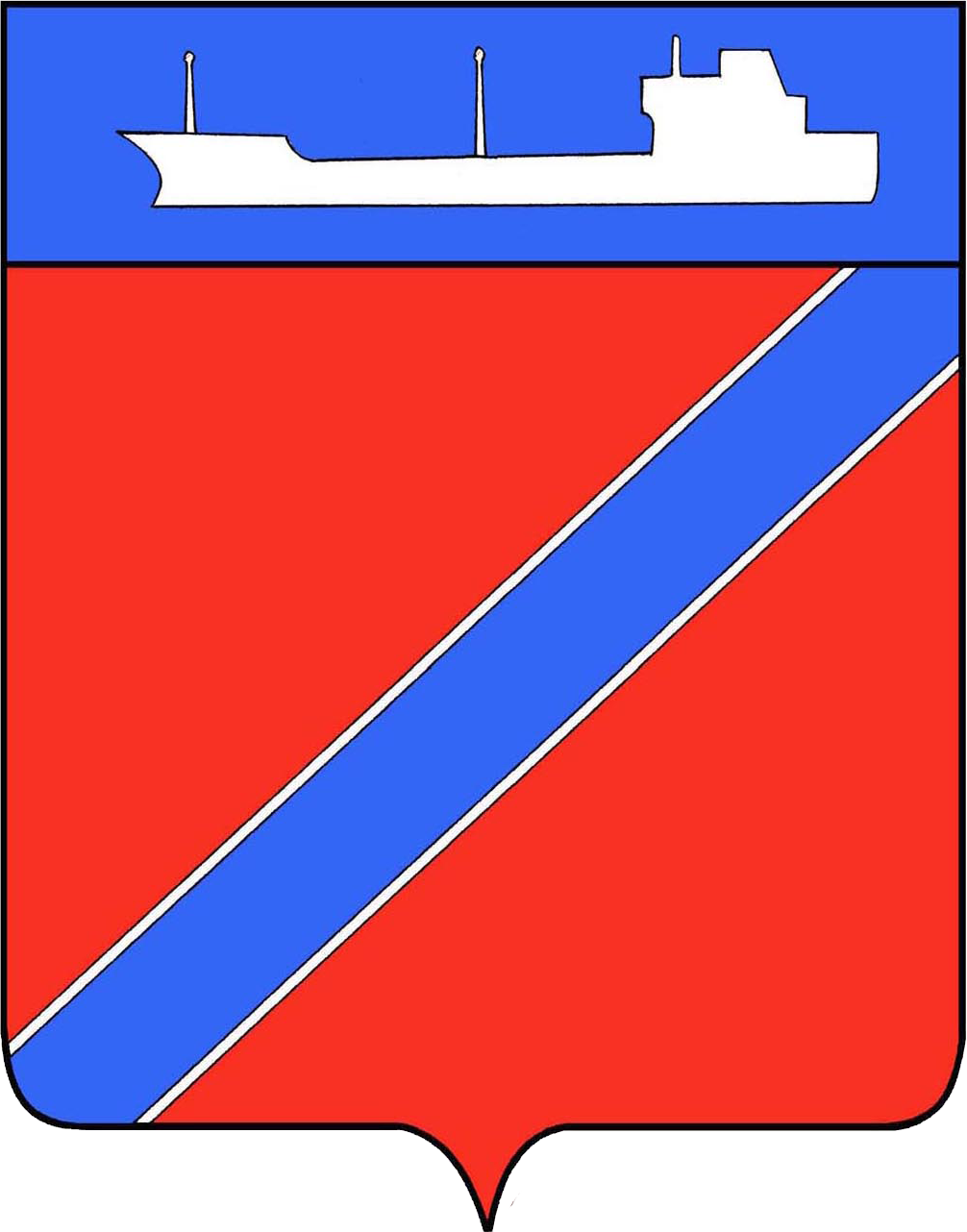 АДМИНИСТРАЦИЯ ТУАПСИНСКОГО ГОРОДСКОГО ПОСЕЛЕНИЯТУАПСИНСКОГО РАЙОНАПОСТАНОВЛЕНИЕ             от                                                                                                      №                              .      г. ТуапсеО назначении публичных слушанийв  администрации Туапсинского городского поселения, назначении уполномоченного органа по проведению публичных слушаний и утверждении порядка учета предложений и рекомендаций, участия граждан в публичных слушанияхВ соответствии с Градостроительным кодексом Российской Федерации, Федеральным законом от 6 октября 2003 г. № 131-ФЗ «Об общих принципах организации местного самоуправления в Российской Федерации», решением Совета Туапсинского городского поселения Туапсинского района от 27 мая 2008 г. № 2.3 «О принятии положения о публичных слушаниях в Туапсинском городском поселении Туапсинского района», Правилами землепользования и застройки Туапсинского городского поселения Туапсинского района, утвержденными решением Совета Туапсинского городского поселения Туапсинского района от 24 сентября 2015 г. № 43.2, постановлением администрации Туапсинского городского поселения Туапсинского района от 01 июня 2015 г. № 536 «Об утверждении Положения о комиссии по землепользованию и застройке Туапсинского городского поселения, состава комиссии по землепользованию и застройке Туапсинского городского поселения»,   п о с т а н о в л я ю:1. Назначить проведение публичных слушаний в администрации Туапсинского городского поселения на 31 марта 2022 года по следующим вопросам: 1.1.  о предоставлении разрешения на условно разрешенный вид использования земельного участка площадью 400 кв.м с кадастровым номером 23:51:0102001:31, расположенного по адресу: Российская Федерация, Краснодарский край, Туапсинский район, г.Туапсе, ул. Михаила Бондаренко, 11, зона застройки индивидуальными жилыми домам (Ж1), испрашиваемый вид разрешенного использования – «деловое управление»;1.2. о предоставлении разрешения на условно разрешенный вид использования земельного участка площадью 390 кв.м с кадастровым номером 23:51:0101005:3775, расположенного по адресу: Российская Федерация, Краснодарский край, Туапсинский район, г.Туапсе, ул. Ленинградская, зона застройки многоэтажными жилыми домам (Ж4), испрашиваемый вид разрешенного использования – «хранение автотранспорта»;1.3. о предоставлении разрешения на отклонение от предельных параметров разрешенного строительства на земельном участке площадью 487 кв.м с кадастровым номером 23:51:0302009:1193, расположенном по адресу: Российская Федерация, Краснодарский край, Туапсинский муниципальный район, Туапсинское городское поселение, город Туапсе, улица Курортная, земельный участок 14; зона делового, общественного и коммерческого назначения (ОД), вид разрешенного использования – «для индивидуального жилищного строительства», испрашиваемые изменения параметров – по 3 м от северо-восточной, юго-западной и юго-восточной границы участка и 2,35 м от угла дома до южной границы участка;1.4. о предоставлении разрешения на отклонение от предельных параметров разрешенного строительства на земельном участке площадью 17189 кв.м с кадастровым номером 23:51:0301002:8, расположенном по адресу: Краснодарский край, Туапсинский район, г. Туапсе, ул. Сочинская, 3, производственная зона (П1), вид разрешенного использования – «размещение объектов складского назначения и административно-бытового здания», испрашиваемые изменения параметров – до границы земельного участка с северо-западной стороны с 5м до 0м;1.5. об утверждении документации по планировке территории (проекта межевания территории), в отношении земельного участка, расположенного по адресу: Краснодарский край, Туапсинский район, г. Туапсе, ул. Максима Горького, д. 14 в границах квартала жилой застройки, ограниченного ул. Максима Горького, ул. Рабфаковская, подготовленной на основании постановления администрации Туапсинского городского поселения Туапсинского района от 29 сентября 2021г. № 867 «О подготовке документации по планировке территории (проекта межевания территории), в отношении земельного участка, расположенного по адресу: Краснодарский край, Туапсинский район, г. Туапсе, ул. Максима Горького, д. 14 в границах квартала жилой застройки, ограниченного ул. Максима Горького, ул. Рабфаковская».2. Назначить уполномоченным органом по организации и проведению публичных слушаний комиссию по землепользованию и застройке Туапсинского городского поселения.3. Утвердить Порядок учета предложений и рекомендаций, участия граждан в публичных слушаниях по вопросам землепользования и застройки Туапсинского городского поселения Туапсинского района согласно приложению к настоящему постановлению.4. Отделу по взаимодействию с представительным органом, организации работы с обращениями граждан, общественностью и СМИ администрации Туапсинского городского поселения Туапсинского района (Дроботова Т.Ф.) опубликовать, информационное сообщение о проведении публичных слушаний, заключение о результатах публичных слушаний в газете «Черноморье сегодня».5. Отделу имущественных и земельных отношений администрации Туапсинского городского поселения Туапсинского района (Гаркуша Я.Ф.) разместить настоящее постановление на официальном сайте администрации Туапсинского городского поселения Туапсинского района в информационно - телекоммуникационной сети «Интернет».6.  Контроль за выполнением настоящего постановления возложить на  заместителя главы администрации Туапсинского городского поселения Туапсинского района Чусова А.И.7.    Постановление вступает в силу со дня его подписания.Глава Туапсинскогогородского поселенияТуапсинского района                                                                       С.В. Бондаренко                                                                          Приложение                                                                          УТВЕРЖДЕН                                                                           постановлением администрации                                                                          Туапсинского городского поселения                                                                          Туапсинского района                                                                          от                                   №                  .ПОРЯДОКучета предложений и рекомендаций, участия граждан в публичных слушаниях по вопросам землепользования и застройки Туапсинскогогородского поселения Туапсинского района1. Население Туапсинского городского поселения со дня опубликования (обнародования) постановления администрации Туапсинского городского поселения Туапсинского района о назначении публичных слушаний вправе участвовать в обсуждении вопросов публичных слушаний в следующих формах:1)  проведения собраний граждан по месту жительства;2) массового обсуждения вопросов публичных слушаний, предусмотренного настоящим Порядком учета предложений и рекомендаций, участия граждан в публичных слушаниях по вопросам землепользования и застройки города Туапсе (далее - Порядок);3) в иных формах, не противоречащих действующему законодательству.2. Предложения населения по опубликованным (обнародованным) вопросам публичных слушаний могут вноситься не позднее 5 дней до даты назначения публичных слушаний в Комиссию по землепользованию и застройке Туапсинского городского поселения (далее – Комиссия) и рассматриваются ею в соответствии с настоящим Порядком.3. Внесенные предложения регистрируются Комиссией.4. Предложения должны соответствовать Конституции Российской Федерации, требованиям Федерального закона от 06 октября 2003 г.                      № 131-ФЗ «Об общих принципах организации местного самоуправления в Российской Федерации», федеральному законодательству, законодательству Краснодарского края, муниципальным правовым актам Туапсинского городского поселения.5. Предложения должны соответствовать следующим требованиям:1) обеспечивать однозначное толкование предлагаемых решений по вопросам публичных слушаний;2) не должны допускать противоречие либо несогласованность с положениями Генерального плана и Правил землепользования и застройки Туапсинского городского поселения.6. Предложения, внесенные с нарушением требований и сроков, предусмотренных настоящим Порядком, по решению Комиссии могут быть оставлены без рассмотрения.7. По итогам изучения, анализа и обобщения внесенных предложений Комиссия составляет заключение.8. Заключение Комиссии на внесенные предложения должно содержать следующие положения:1) общее количество поступивших предложений;2) количество поступивших предложений, оставленных в соответствии с настоящим Порядком без рассмотрения;3) отклоненные	предложения ввиду несоответствия требованиям, предъявляемым настоящим Порядком;4) предложения, рекомендуемые рабочей группой к отклонению;5) предложения, рекомендуемые рабочей группой для рассмотрения на публичных слушаниях.9. Комиссия представляет на публичных слушаниях свое заключение с приложением всех поступивших предложений.10. Итоги рассмотрения поступивших предложений с обязательным содержанием принятых предложений подлежат включению в заключение Комиссии о результатах публичных слушаний.11. Публичные слушания пройдут 31 марта 2022 года в 16.00 в здании администрации города Туапсе по адресу: г. Туапсе, ул. Победы, 17 (малый зал, 2 этаж). Подать заявку на выступление на публичных слушаниях, ознакомиться с полной информацией о подготовке и проведении публичных слушаний можно в администрации города Туапсе (ул. Победы, 17) в каб. 14, 1 этаж, тел. 2-05-41. Режим ознакомления: ежедневно в рабочие дни с 9.00 до 17.00. Заявки на выступление на публичных слушаниях принимаются в письменной форме до 27 марта 2022 года. Начальник отдела имущественных и земельных отношений администрацииТуапсинского городского поселения Туапсинского района                                                                            Я.Ф. Гаркуша